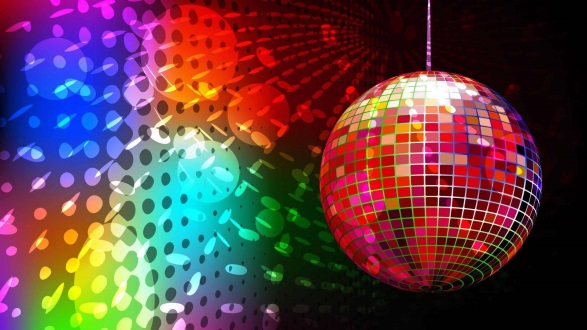 VECKOBREV V.42Höstlovet närmar sig med stormsteg. Vi är redan framme vid v.42 så det är bara två veckor kvar i skolan innan det efterlängtade höstlovet kommer. Jag påminner även denna vecka om varma kläder till barnen då det är kyligt ute.Denna vecka har vi kört i gång med utvecklingssamtal och jag tycker det är roligt, det går så bra och eleverna utvecklas hela tiden. Vi håller fortfarande på med berättelser i svenskan med fokus på att beskriva. Vissa av eleverna har nu kommit in på Europa och kartor i SO men alla är på ingående. Dom kommer alltså snart få ett prov på länder i Europa. Vi fortsätter med utställning samt fotografering på bilden. På idrotten nästa vecka så har vi bollsporter och lekar inomhus. Kom ihåg ombyte, skor och handduk.På fredagen kommer de ha prov i NO. Det provet kommer att vara på hjärtat, musklerna och blodet. På fredagkväll så är det disco i gympasalen som klass 6 har anordnat. Det kommer att vara mellan klockan 18-22. Klass F-6 samt förra årets sjuor är inbjudna. Man får även ta med sig kompis som är upp till 13 år gammal. Inträde är 15 kronor och de fem första går in gratis.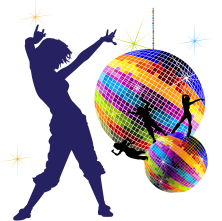 Lite datum att hålla koll på:21 Oktober prov i No på hjärtat, musklerna och blodet21 Oktober Disco i gympasalen mellan klockan 18-2225 Oktober Bad, sexorna ska göra livräddning14 December badViktiga nummer:Sjukanmälan till skolan görs på skolplatsen. Ni loggar in med ert bankid. (Om den möjligheten inte finns så hör av er till skolan på 0270420166) (Ni får gärna skicka ett sms till mig vid sjukdom också)Skolmobilen 0727043948Skolsköterska Inger 027075156Läxor hittar ni på baksidanVeckans ord klass fem (till 21/10)	Glosor klass 5 (till 20/10)dammtrasa			arm – arm		slowly – sakta timvisare			badly – dåligt 	twice – två gångerfiskdamm			centre – centrum	winter – vintergömställe			good at- bra på	weekend – helg samtala			hot – varm		tomgång			ask – frågasamarbeta			bottom – stjärt	hemifrån			cold – kall          bekymmersam		hobby – intressehemtrevlig			knee – knäomtänksam			says – sägerframåt			too – för/alltförVeckans begrepp klass 6 (till 21/10)Kontinentalbrant – Sluttning på havsbotten, från kontinentalsockelnSlam – Klibbig slemaktig blandning av vatten och finkornigt materialDjuphavsgravar – Mycket djupa områden på havsbottenTsunami – Jättevåg som uppstår efter jordbävningar på havsbottenPlankton – Mycket små djur eller växter i havetGödningsmedel – Ämnen som man kan gödsla medSalin – En anläggning där man utvinner saltKolonier – Områden som styrs av en annan statTraditioner – Firande, seder och vanor som återkommer regelbundet och som ska vara lika varje gångNaturkatastrofer – Stora förändringar i naturen som orsakar skadaNationalpark – Skyddat område där naturen ska bevarasBistånd – Stöd och hjälp från andra länderGlosor klass 6 (till 20/10)tracksuit – träningsoverall 	could – kundebeat – slog			gun – pistolcheer – hurra	  	mistake – felcrowd – folkmassa		towards – motmade – gjorde	 	wrote – skrevrunner – löpare			won – vann			winner – vinnare		beside – bredvidLäsläxa: Pojken och Tigern kapitel 7 (På stencil) till onsdag den 19/10Nyhetsläxa: Till torsdag den 20/10